大腸がんを予防しよう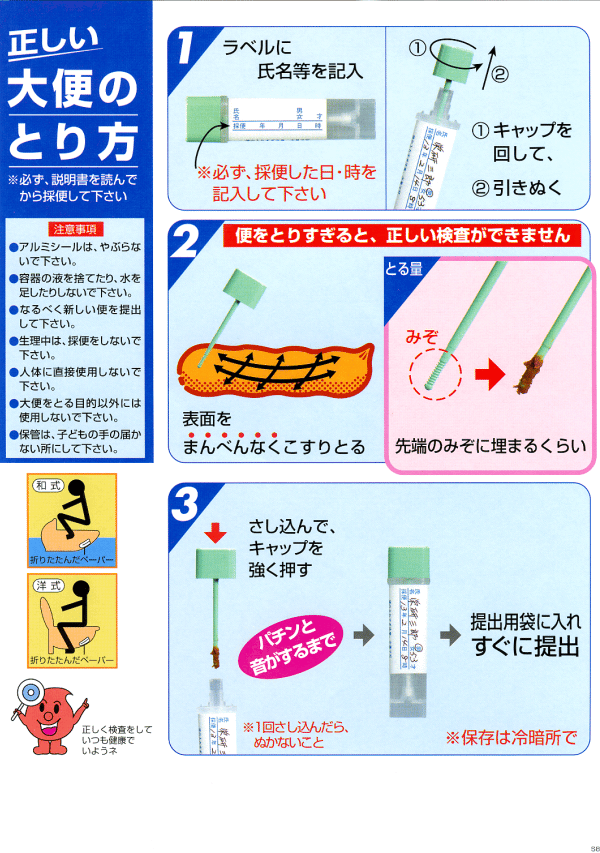 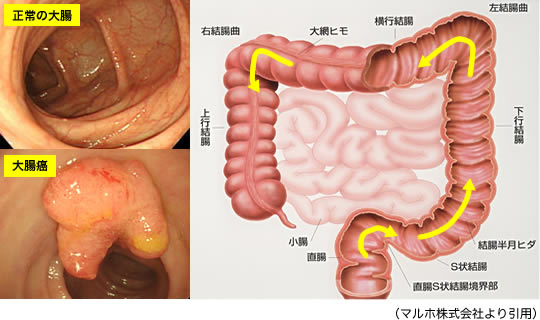 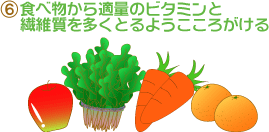 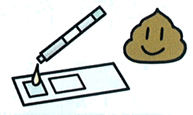 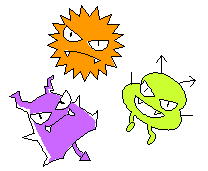 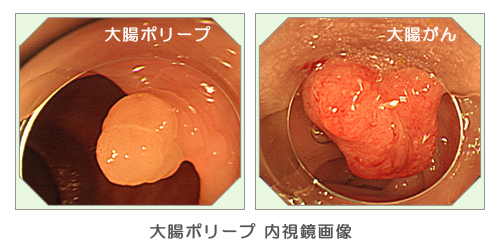 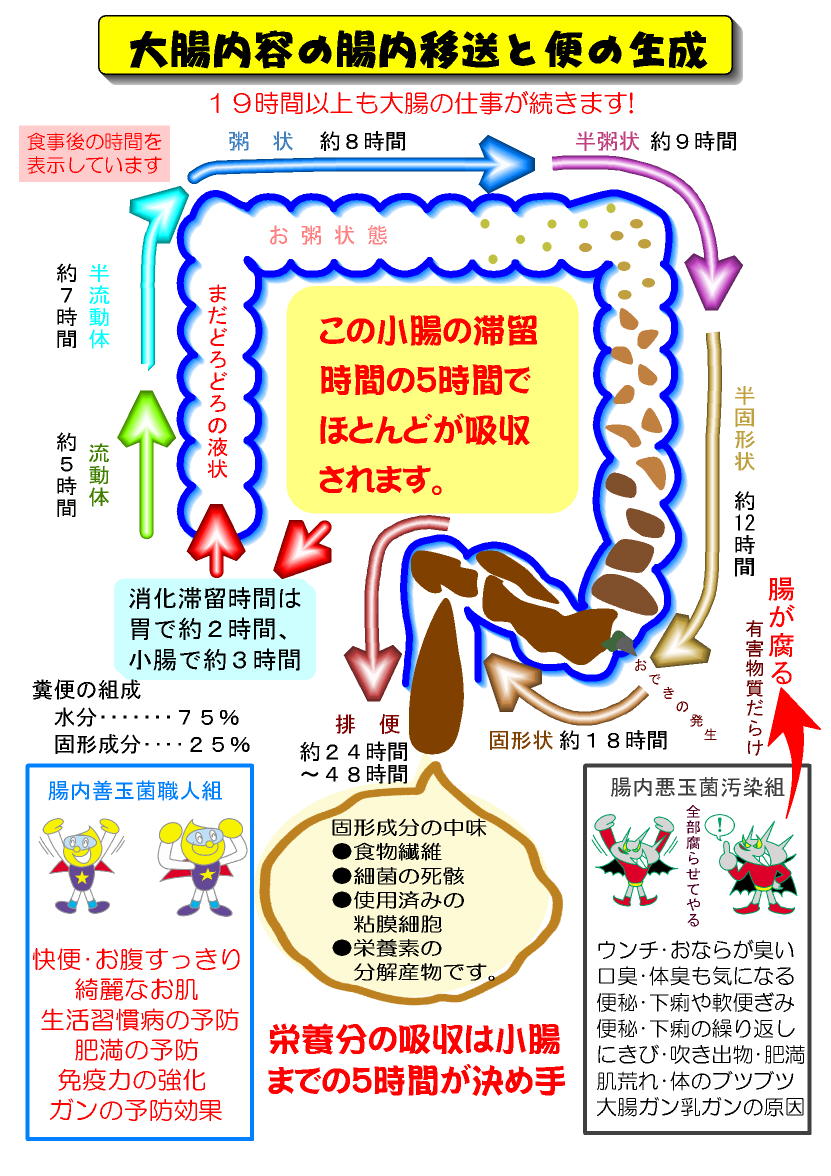 